Задача 1В партии из N деталей ровно M бракованных. Дайте ответы на следующие вопросы (запишите формулы и сделайте вычисления с подробными объяснениями):
а) какова вероятность того, что наудачу выбранная деталь из партии окажется бракованной?б) какова вероятность того, что наудачу выбранная деталь из партии окажется НЕ бракованной?в) какова вероятность того, что из K1 случайно выбранных из партии деталей ровно L1 окажется бракованными?г) какова вероятность того, что из K2 случайно выбранных из партии деталей не более L2 окажется бракованными?д) какова вероятность того, что из K3 случайно выбранных из партии деталей не менее L3 окажется НЕ бракованными?е) из партии выбрано случайно K4 деталей, из них L4 оказалось бракованными; какова вероятность, что больше в выборке нет бракованных деталей?ж) из партии выбрано K5 деталей, и которых не менее L5 оказалось бракованными; какова вероятность того, что в последующей выборке из K6 деталей бракованных окажется не более L6 (предыдущая выборка в партию не возвращается)?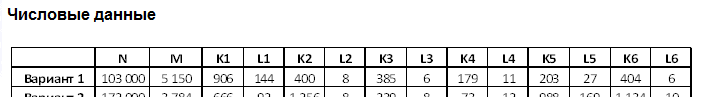 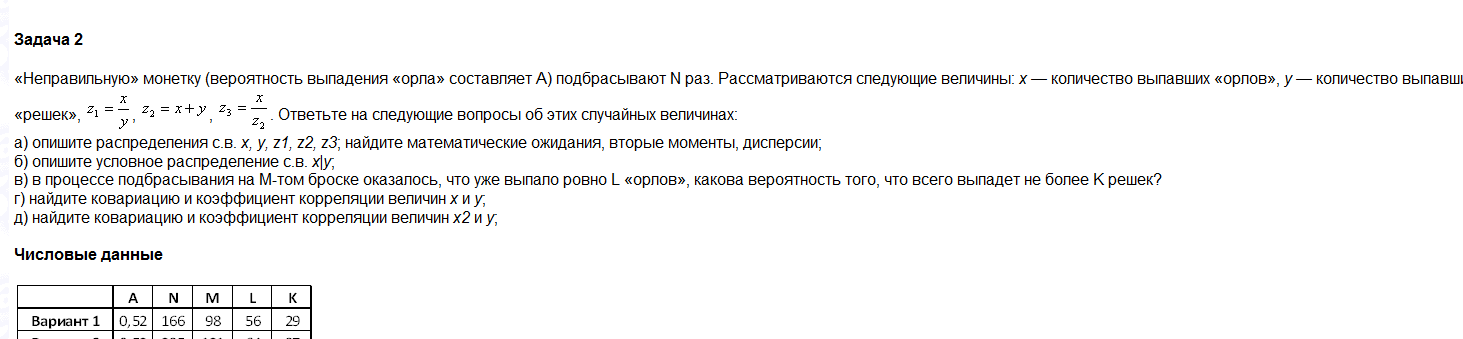 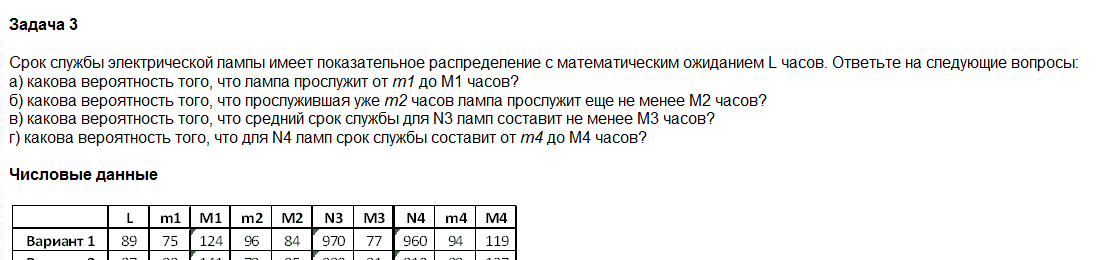 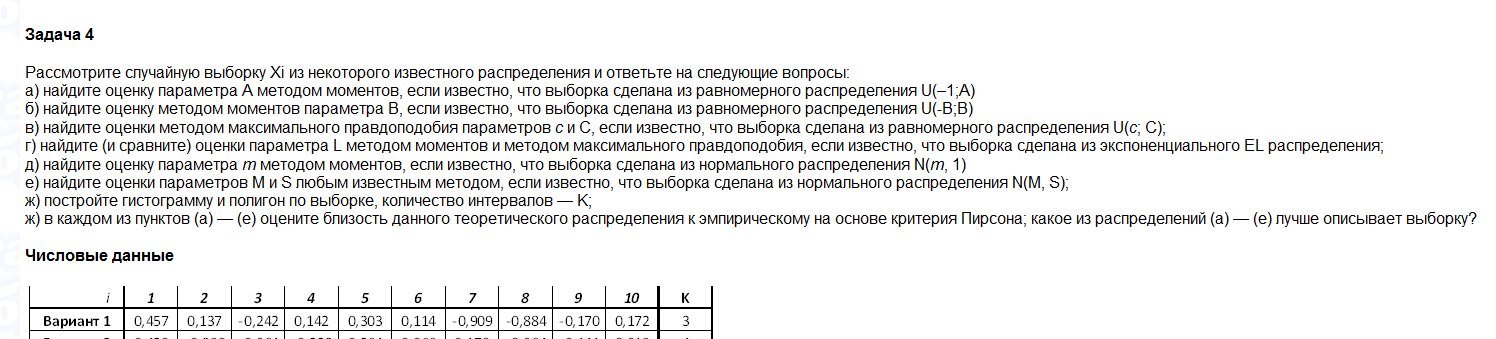 